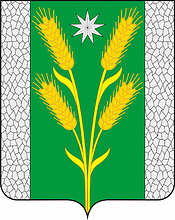 АДМИНИСТРАЦИЯ БЕЗВОДНОГО СЕЛЬСКОГО ПОСЕЛЕНИЯКУРГАНИНСКОГО РАЙОНАПОСТАНОВЛЕНИЕот 10.06.2016                                                                                        № 109поселок Степной Об утверждении Положения о порядке сообщения муниципальными служащими и лицами, замещающими муниципальные должности в администрации Безводного сельского поселения Курганинского района  о получении подарка в связи с протокольными мероприятиями, служебными командировками и другими официальными мероприятиями, участие в которых связано с исполнением ими служебных (должностных) обязанностей, сдаче и оценке подарка, реализации (выкупе) и зачислении средств, вырученных от его реализации В соответствии с Федеральным законом от 25 декабря 2008 года № 273 – ФЗ «О противодействии коррупции», постановлением Правительства Российской Федерации от 9 января 2014 года № 10 «О порядке сообщения отдельными категориями лиц о получении подарка в связи с протокольными мероприятиями, служебными командировками и другими официальными мероприятиями, сдачи и оценки подарка, реализации (выкупа) и зачисления средств, вырученных от его реализации» п о с т а н о в л я ю:1. Утвердить Положение о порядке сообщения муниципальными служащими и лицами, замещающими муниципальные должности в администрации Безводного сельского поселения Курганинского района о получении подарка в связи с протокольными мероприятиями, служебными командировками и другими официальными мероприятиями, участие в которых связано с исполнением ими служебных (должностных) обязанностей, сдаче и оценке подарка, реализации (выкупе) и зачислении средств, вырученных от его реализации (прилагается).2. Определить заместителя главы Безводного сельского поселения Курганинского района Н.Н. Барышникову уполномоченным лицом, ответственным за организацию в администрации Безводного сельского поселения Курганинского района выполнения Положения о порядке сообщения муниципальными служащими и лицами, замещающими муниципальные должности в администрации Безводного сельского поселения Курганинского района о получении подарка в связи с протокольными мероприятиями, служебными командировками и другими официальными мероприятиями, участие в которых связано с исполнением ими служебных (должностных) обязанностей, сдаче и оценке подарка, реализации (выкупе) и зачислении средств, вырученных от его реализации, утвержденного настоящим постановлением.3. Опубликовать настоящее постановление в периодическом печатном средстве массовой информации органов местного самоуправления муниципального образования Курганинский район «Вестник органов местного самоуправления Безводного сельского поселения Курганинского района» и разместить на официальном сайте администрации Безводного сельского поселения Курганинского района в сети интернет.4. Признать утратившим силу постановление администрации Безводного сельского поселения Курганинского района от 1 апреля 2014 года № 41 «Об утверждении Правил передачи подарков, полученных муниципальными служащими администрации Безводного сельского поселения Курганинского района в связи с протокольными мероприятиями, служебными командировкам и другими официальными мероприятиями на территории Безводного сельского поселения Курганинского района».5. Контроль за выполнением настоящего постановления возложить на заместителя главы Безводного сельского поселения Курганинского района Н.Н. Барышникову.6. Постановление вступает в силу со дня его официального опубликования.Глава Безводного сельского поселения Курганинского района                                                              М.В. ЕжовПРИЛОЖЕНИЕУТВЕРЖДЕНОпостановлением администрацииБезводного сельского поселенияКурганинского районаот ____________ № ______ПОЛОЖЕНИЕо порядке сообщения муниципальными служащими и лицами, замещающими муниципальные должности в администрации Безводного сельского поселения Курганинского района о полученииподарка в связи с протокольными мероприятиями, служебными командировками и другими официальными мероприятиям,участие в которых связано с исполнением ими служебных(должностных) обязанностей, сдаче и оценке подарка,реализации (выкупе) и зачислении средств,вырученных от его реализации 1. Настоящее Положение определяет порядок сообщения муниципальными служащими и лицами, замещающими муниципальные должности в администрации Безводного сельского поселения Курганинского района (далее – муниципальное служащие и лица, замещающие муниципальные должности), о получении подарка в связи с протокольными мероприятиями, служебными командировками и другими официальными мероприятиями, участие в которых связано с их должностным положением или исполнением ими служебных (должностных) обязанностей, порядок сдачи и оценки подарка, реализации (выкупа) и зачисления средств, вырученных от его реализации.2. Для целей настоящего Положения используются следующие понятия: 1) подарок, полученный в связи с протокольными мероприятиями, служебными командировками и другими официальными мероприятиями - подарок, полученный муниципальным служащим и лицами, замещающими муниципальные должности от физических (юридических) лиц, которые осуществляют дарение, исходя из должностного положения одаряемого или исполнения им служебных (должностных) обязанностей, за исключением канцелярских принадлежностей, которые в рамках протокольных мероприятий, служебных командировок и других официальных мероприятий предоставлены каждому участнику указанных мероприятий в целях исполнения им своих служебных (должностных) обязанностей, цветов и ценных подарков, которые вручены в качестве поощрения (награды); 2) получение подарка в связи с протокольными мероприятиями, служебными командировками и другими официальными мероприятиями, участие в которых связано с исполнением служебных (должностных)обязанностей - получение муниципальным служащим и лицами, замещающими муниципальные должности, лично или через посредника от физических (юридических) лиц подарка в рамках осуществления деятельности, предусмотренной должностным регламентом (должностной инструкцией), а также в связи с исполнением служебных (должностных) обязанностей в случаях, установленных федеральными законами и иными нормативными актами, определяющими особенности правового положения и специфику профессиональной служебной и трудовой деятельности указанных лиц. 3. Муниципальные служащие и лица, замещающие муниципальные должности, не вправе получать подарки от физических (юридических) лиц в связи с их должностным положением или исполнением ими служебных (должностных) обязанностей, за исключением подарков, полученных в связи с протокольными мероприятиями, служебными командировками и другими официальными мероприятиями, участие в которых связано с исполнением ими служебных (должностных) обязанностей.4. Муниципальные служащие и лица, замещающие муниципальные должности, обязаны в порядке, предусмотренном настоящим Положением, уведомлять обо всех случаях получения подарка в связи с протокольными мероприятиями, служебными командировками и другими официальными мероприятиями, участие в которых связано с исполнением ими служебных (должностных) обязанностей, администрацию Безводного сельского поселения Курганинского района.5. Уведомление о получении подарка в связи с протокольными мероприятиями, служебными командировками и другими официальными мероприятиями, участие в которых связано с исполнением служебных (должностных) обязанностей (далее - уведомление), составленное согласно приложению № 1 к настоящему Положению, представляется не позднее 3 рабочих дней со дня получения подарка заместителю главы Безводного сельского поселения Курганинского района. К уведомлению прилагаются документы (при их наличии), подтверждающие стоимость подарка (кассовый чек, товарный чек, иной документ об оплате (приобретении) подарка).В случае если подарок получен во время служебной командировки, уведомление представляется не позднее 3 рабочих дней со дня возвращения лица, получившего подарок, из служебной командировки.При невозможности подачи уведомления в сроки, указанные в абзацах первом и втором настоящего пункта, по причине, не зависящей от муниципального служащего и лица, замещающего муниципальную должность, оно представляется не позднее следующего дня после ее устранения.6. Уведомление составляется в 2 экземплярах, один из которых возвращается лицу, представившему уведомление, с отметкой о регистрации, другой экземпляр направляется в комиссию по поступлению и выбытию активов Безводного сельского поселения Курганинского района, образованную в соответствии с законодательством о бухгалтерском учете (далее - комиссия).7. Подарок, стоимость которого подтверждается документами и превышает 3 000 (трех тысяч) рублей либо стоимость которого получившим его служащему неизвестна, сдается заместителю главы Безводного сельского поселения Курганинского района (далее – уполномоченное лицо), который принимает его на хранение по акту приема-передачи согласно приложению № 2 к настоящему Положению, не позднее 5 рабочих дней со дня регистрации уведомления в соответствующем журнале регистрации (приложение № 3 к настоящему Положению).8. Подарок, полученный лицом, замещающим муниципальную должность, независимо от его стоимости, подлежит передаче на хранение в порядке, предусмотренном пунктом 7 настоящего Положения.9. До передачи подарка по акту приема-передачи ответственность в соответствии с законодательством Российской Федерации за утрату или повреждение подарка несет лицо, получившее подарок.10. В целях принятия к бухгалтерскому учету подарка в порядке, установленном законодательством Российской Федерации, определение его стоимости проводится на основе рыночной цены, действующей на дату принятия к учету подарка, или цены на аналогичную материальную ценность в сопоставимых условиях с привлечением при необходимости комиссии или коллегиального органа. Сведения о рыночной цене подтверждаются документально, а при невозможности документального подтверждения - экспертным путем. Подарок возвращается сдавшему его лицу по акту приема-передачи (приложение № 4 к настоящему Положению) в случае, если его стоимость не превышает 3 000 (трех тысяч) рублей.11. Уполномоченное лицо обеспечивает включение в установленном порядке принятого к бухгалтерскому учету подарка, стоимость которого превышает 3 тыс. рублей, в реестр администрации Безводного сельского поселения Курганинского района.12. Муниципальные служащие и лица, замещающее муниципальные должности, сдавшие подарок, могут его выкупить, направив на имя главы Безводного сельского поселения Курганинского района соответствующее заявление не позднее двух месяцев со дня сдачи подарка (приложение № 5 к настоящему Положению).13. Уполномоченное лицо в течение 3 месяцев со дня поступления заявления, указанного в пункте 12 настоящего Положения, организует оценку стоимости подарка для реализации (выкупа) и уведомляет в письменной форме лицо, подавшее заявление, о результатах оценки, после чего в течение месяца заявитель выкупает подарок по установленной в результате оценки стоимости или отказывается от выкупа.13.1. В случае если в отношении подарка, изготовленного из драгоценных металлов и (или) драгоценных камней, не поступило от лиц, замещающих муниципальные должности, муниципальных служащих заявление, указанное в пункте 12 настоящего Положения, либо в случае отказа указанных лиц от выкупа такого подарка подарок, изготовленный из драгоценных металлов и (или) драгоценных камней, подлежит передаче уполномоченным лицом в федеральное казенное учреждение «Государственное учреждение по формированию Государственного фонда драгоценных металлов и драгоценных камней Российской Федерации, хранению, отпуску и использованию драгоценных металлов и драгоценных камней (Гохран России) при Министерстве финансов Российской Федерации» для зачисления в Государственный фонд драгоценных металлов и драгоценных камней Российской Федерации.14. Подарок, в отношении которого не поступило заявление, указанное в пункте 12 настоящего Положения, может использоваться администрацией Безводного сельского поселения Курганинского района с учетом заключения комиссии о целесообразности использования подарка для обеспечения деятельности Безводного сельского поселения Курганинского района.15. В случае нецелесообразности использования подарка главой Безводного сельского поселения Курганинского района принимается решение о реализации подарка и проведении оценки его стоимости для реализации (выкупа), осуществляемой посредством проведения торгов в порядке, предусмотренном законодательством Российской Федерации.16. Оценка стоимости подарка для реализации (выкупа), предусмотренная пунктами 13 и 15 настоящего Положения, осуществляется субъектами оценочной деятельности в соответствии с законодательством Российской Федерации об оценочной деятельности.17. В случае если подарок не выкуплен или не реализован, главой Безводного сельского поселения Курганинского района, принимается решение о повторной реализации подарка, либо о его безвозмездной передаче на баланс благотворительной организации, либо о его уничтожении в соответствии с законодательством Российской Федерации.18. Средства, вырученные от реализации (выкупа) подарка, зачисляются в доход бюджета администрации Безводного сельского поселения Курганинского района в порядке, установленном бюджетным законодательством Российской Федерации.Начальник общего отделаадминистрации Безводногосельского поселенияКурганинского района                                                                    С.В. ХановаПРИЛОЖЕНИЕ № 1      к ПоложениюЗаместителю главы Безводного сельского поселения Курганинского района_____________________________________          (фамилия, инициалы)от ___________________________________   (фамилия, имя, отчество замещающего должность_____________________________________(наименование должности муниципальной службы)УВЕДОМЛЕНИЕо получении подаркаУведомляю о получении мною от__________________________________________________________________(названия юридических лиц или фамилии, имена, отчества физических лиц)в связи с ____________________________________________________________    (наименование протокольного мероприятия, служебной командировки,__________________________________________________________________другого официального мероприятия)следующие подарки:Приложение: ______________________________________ на ________ листах.                                              (наименование документа)Лицо, представившееуведомление             ___________     ____________________ "__"____ 20__г.                                                   (подпись)             (расшифровка подписи)Лицо, принявшее      ___________   _____________________ "__" ____ 20__г.уведомление                 (подпись)           (расшифровка подписи)Регистрационный номер в журнале регистрации уведомлений________________ «___» ________ 20__ г.* заполняется при наличии документов, подтверждающих стоимость подарка__________________________________________________________________(заполняется в случае намерения выкупить подарок)ПРИЛОЖЕНИЕ № 2      к ПоложениюАКТприема – передачи подарков, полученных муниципальнымислужащими администрации Безводного сельского поселения Курганинского района в связи с протокольными мероприятиями, служебными командировками и другими официальными мероприятиямиот «___» __________ 20_____г.                                                   № _________Муниципальный служащий____________________________________________                   (фамилия, имя, отчество)___________________________________________________________________(замещаемая должность муниципальной службы)___________________________________________________________________(наименование структурного подразделения)в соответствии с Гражданским кодексом Российской Федерации, Федеральным законом от 25 декабря 2008года № 273-ФЗ «О противодействии коррупции» и Федеральным законом от 2 марта 2007 года № 25-ФЗ «О муниципальной службе в Российской Федерации» передает, а материально-ответственное лицо ____________________________________________________________________(фамилия, имя, отчество)____________________________________________________________________(наименование должности)принимает подарок, полученный в связи с: ___________________________________________________________________________________________________(указать наименование мероприятия и дату)ОПИСАНИЕ ПОДАРКА:Наименование: ____________________________________________________________________Вид подарка: ____________________________________________________________________(бытовая техника, предметы искусства и т.д.)Оценочная стоимость: ____________________________________________________________________Историческая (культурная) ценность ____________________________________________________________________ПРИЛОЖЕНИЕ № 3      к ПоложениюЖУРНАЛрегистрации уведомлений о передаче подарков полученных муниципальными служащими администрации Безводного сельского поселения Курганинского района в связи с протокольными мероприятиями,служебными командировками и другими официальными мероприятиямиПРИЛОЖЕНИЕ № 4      к ПоложениюАКТвозврата подарка полученного муниципальным служащимадминистрации Безводного сельского поселения Курганинского районав связи с протокольными мероприятиями, служебнымикомандировками и другими официальными мероприятиями«____» _________ 20 ___ г. № __________Материально - ответственное лицо _______________________________                                                                                   (фамилия, имя, отчество)____________________________________________________________________(замещаемая должность муниципальной службы)в соответствии с Гражданским кодексом Российской Федерации и Федеральным законом от 25 декабря 2008 года № 273-ФЗ «О противодействии коррупции», а также на основе протокола заседания комиссии по оценке подарков, полученных муниципальным служащими, от «___» ________ 20 _ г., возвращает муниципальному служащему____________________________________________________________________(фамилия, имя, отчество)____________________________________________________________________,(замещаемая должность муниципальной службы, наименование структурного подразделения)подарок, переданный по акту приема – передачи от «___» ______20__ г. № ___ПРИЛОЖЕНИЕ № 5      к ПоложениюЗАЯВЛЕНИЕ О ВЫКУПЕ ПОДАРКАГлаве Безводного сельского поселенияКурганинского района          _______________________________                                     Ф.И.О.                                      _______________________________                (замещаемая должность)______________________     (дата получения)____________________________________________________________________(наименование официального мероприятия),____________________________________________________________________(место и дата проведения)мной получен(ы) подарок (подарки)___________________________________________________________________(наименование подарка (-ов)о чем свидетельствует уведомление о получении подарка (ов)___________________________________________________________________(регистрационный номер, дата)Прошу разрешить мне выкупить, полученный (ые) мною подарок (подарки) по установленной в договоре дарения (в результате проведенной оценки) стоимости в размере____________________________________ рублей.                                                                  (сумма прописью)«_____»_______________ 20____ года      ______________ ________________                                                                                         (подпись)                   (расшифровка)№ п/пНаименование подаркаХарактеристика подарка, его описаниеКол-во предметовСтоимость в рублях*Итого:Итого:Итого:Сдал            Принял____________ (________________)   (подпись)                   (Ф.И.О.)«______» __________20 ___ г            ____________ (________________)            (подпись)                              (Ф.И.О.)            «______» ___________ 20 ___ г.№ п/пДата подачи уведомленияФ.И.О. муниципальногослужащего, подавшего заявлениеДолжность муниципального служащего, подавшего заявлениеФ.И.О. муниципального служащего, принявшего заявлениеПодпись муниципального служащего, принявшего заявлениеВид подаркаЗаявленная стоимостьОтметка о желании выкупить подарок12 3456789Выдал    Принял_______________(________________)        (подпись)                         (Ф.И.О.)    ____________ (________________)              (подпись)                         (Ф.И.О.)